			    		 บันทึกข้อความ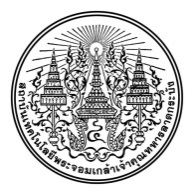 หน่วยงาน  คณะสถาปัตยกรรมศาสตร์   ………………………………………………………………………  โทร. ………………………ที่       อว 7003 (.....)/………………………………………………       วันที่  ..........................................................................เรื่อง   ขออนุมัติปฏิบัติงานนอกเวลาทำการและขออนุมัติใช้เงินรายได้เป็นค่าตอบแทนเรียน    อธิการบดีด้วยงาน/ภาควิชา …………………………………………………………………………………….. คณะสถาปัตยกรรมศาสตร์ สถาบันเทคโนโลยีพระจอมเกล้าเจ้าคุณทหารลาดกระบัง   มีความประสงค์ขออนุมัติปฏิบัติงานนอกเวลาทำการ(เหตุผลความจำเป็นในการขอปฏิบัติงาน)       ............................................................................................................................................................................…………………………………………………………………………………………………………………………………………………………จึงเรียนมาเพื่อโปรดพิจารณาอนุมัติให้ผู้มีรายนามต่อไปนี้ปฏิบัติงานนอกเวลาทำการ…………………………………………………………………..…………………………………………………………………..…………………………………………………………………..ระยะเวลาที่ขอปฏิบัติงานตั้งแต่วันที่…....เดือน…………...พ.ศ............... ถึงวันที่……....เดือน…….............พ.ศ. ............. จำนวน.......วันปฏิบัติงานในวันทำการ  (วัน.….......ถึงวัน…......)   ตั้งแต่เวลา..….…น. ถึงเวลา…….....น. วันละ.........ชั่วโมงปฏิบัติงานในวันหยุด	(วัน………..ถึงวัน.........)  ตั้งแต่เวลา..........น. ถึงเวลา...........น. วันละ.........ชั่วโมงอนุมัติให้ใช้เงินรายได้ จำนวนเงิน ………………………… บาท (……………………….………..………………………... )   เพื่อเป็นค่าตอบแทนการปฏิบัติงานนอกเวลาทำการ ได้ตามประกาศสถาบัน  เรื่อง  การจ่ายเงินค่าตอบแทนการปฏิบัติงานนอกเวลาทำการ โดยมีรายละเอียดดังนี้2.1	วันทำการ   (จำนวน........คน x ……. บาท x………ชั่วโมง x…….วัน)  เป็นเงิน………………….บาท2.2	วันหยุด	(จำนวน........คน x ……. บาท x………ชั่วโมง x…….วัน)  เป็นเงิน......................บาท      ซึ่งจำนวนเงินที่ใช้ในการดำเนินการมีรายละเอียดและรหัสดังนี้คณะสถาปัตยกรรมศาสตร์รหัสคณะ02หน่วยงาน/ภาควิชา………………………………………...รหัสหน่วยงาน/ภาควิชา……….กองทุนรหัสกองทุนแผนงานการจัดการศึกษาอุดมศึกษารหัสแผนงาน09007งาน- กิจกรรมหลักรหัส - กิจกรรมหลัก……….     - กิจกรรมรอง      - กิจกรรมรอง……….     - กิจกรรมย่อย…………………………………………      - กิจกรรมย่อย……….งบรายจ่ายงบดำเนินงานรหัสรายจ่าย52000ประเภทรายจ่ายค่าตอบแทนรหัสประเภทรายจ่าย52300ค่าใช้จ่ายรหัสค่าใช้จ่ายเป็นจำนวนเงิน............................................บาท (..........................................................................)............................................บาท (..........................................................................)............................................บาท (..........................................................................)จากแหล่งเงิน